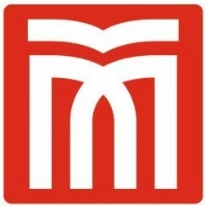 T.C.MUŞ ALPARSLAN ÜNİVERSİTESİSAĞLIK HİZMETLERİ MESLEK YÜKSEKOKULU…………………………………………..…………..… Bölüm Başkanlığı’na………………………………………………………………………………………………….…Üniversitesi.......................................................................................................................................................................Bölümü …..........................…………………………………………….……….. Programı ......... sınıf öğrencisiyim.Üniversitenizin 20…-20... Öğretim Yılı …………………….. dönemi için kurumlar arası yatay geçiş kontenjanlarında yer alan …………………………………………………………………. Programına yatay geçiş yapmak istiyorum.İstenen evraklar ekte sunulmuş olup, müracaatımın değerlendirilmesi hususunda; Gereğini bilgilerinize arz ederim. .…/…/201.. Adı Soyadı-İmza                          EKLERNot Döküm BelgesiDers İçerikleriDisiplin cezası alıp almadığına dair belgeÖSYM Sonuç/Yerleştirme BelgesiÖğrenci Belgesi